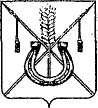 АДМИНИСТРАЦИЯ КОРЕНОВСКОГО ГОРОДСКОГО ПОСЕЛЕНИЯКОРЕНОВСКОГО РАЙОНАПОСТАНОВЛЕНИЕот 11.04.2017   		                                                  			  № 763г. КореновскО внесении изменения в постановление администрацииКореновского городского поселения Кореновского районаот 1 октября 2013 года № 995 «О комиссии по проведению антикоррупционной экспертизы нормативных правовых актов(их проектов) администрации Кореновского городскогопоселения Кореновского района»В связи с кадровыми изменениями в администрации Кореновского городского поселения Кореновского района, администрация Кореновского городского поселения Кореновского района п о с т а н о в л я е т:1. Внести в постановление администрации Кореновского городского поселения Кореновского района от 1 октября 2013 года № 995 «О комиссии по проведению антикоррупционной экспертизы нормативных правовых актов (их проектов) администрации Кореновского городского поселения Кореновского района» следующее изменение:1.1. Приложение № 1 к постановлению изложить в новой редакции (прилагается).2. Признать утратившим силу подпункт 1.2 пункта 1 постановления администрации Кореновского городского поселения Кореновского района от 13 января 2017 года № 27 «О внесении изменений в постановление администрации Кореновского городского поселения Кореновского района от 1 октября                    2013 года № 995 «О комиссии по проведению антикоррупционной экспертизы нормативных правовых актов (их проектов) администрации Кореновского городского поселения Кореновского района».3. Общему отделу администрации Кореновского городского поселения Кореновского района (Воротникова) опубликовать настоящее постановление в печатном средстве массовой информации и обеспечить его размещение на официальном сайте администрации Кореновского городского поселения Кореновского района в информационно-телекоммуникационной сети «Интернет».4. Постановление вступает в силу со дня его подписания.Глава Кореновского городского поселения Кореновского района 			 		                                   Е.Н. ПергунПРИЛОЖЕНИЕ к постановлению администрацииКореновского городского поселенияКореновского районаот 11.04.2017 №763 _____«ПРИЛОЖЕНИЕ № 1УТВЕРЖДЕНпостановлением администрацииКореновского городского поселения Кореновского районаот 01.10.2013 года № 995СОСТАВкомиссии по проведению антикоррупционной экспертизы нормативных правовых актов (их проектов) администрации Кореновского городского поселения Кореновского района»Начальник юридического отдела администрацииКореновского городского поселения  Кореновского района 							      М.В. ОмельченкоГромов Роман Филиппович- заместитель главы Кореновского городского поселения Кореновского района, председатель комиссии; Омельченко Марина Владимировна- начальник юридического отдела администрации Кореновского городского поселения Кореновского района, заместитель председателя комиссии;КозыренкоЛариса Валериевна- главный специалист общего отдела   администрации Кореновского городского поселения Кореновского района, секретарь комиссии;Члены комиссии:Члены комиссии:АлишинаЮлия Николаевна начальник отдела имущественных и земельных отношений администрации Кореновского городского поселения Кореновского района;БарабошкинаТатьяна Викторовна- главный специалист отдела архитектуры и градостроительства администрации Кореновского городского поселения Кореновского района;Воротникова Марианна Олеговна- начальник общего отдела администрации Кореновского городского поселения Кореновского района;КолесоваМарина Владимировна- начальник организационно-кадрового отдела администрации Кореновского городского поселения Кореновского района;Мисан Виктория Николаевна- ведущий специалист отдела имущественных и земельных отношений администрации Кореновского городского поселения Кореновского района;СолошенкоАлександр Геннадьевич- главный специалист отдела жилищно-коммунального хозяйства, благоустройства и транспорта администрации Кореновского городского поселения Кореновского района.